Exercice : utilisation du génome par les cellulesEn utilisant les documents à votre disposition vous indiquerez quel est le rôle de l’ADN et comment les cellules l’utilisent  pour leur spécialisation ?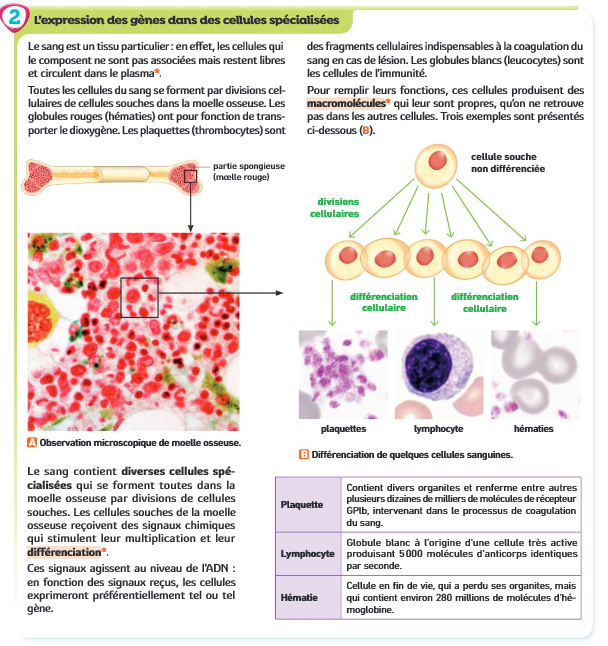 